【特招考試：志願選填】註冊組106.06.23【臺南區免試入學系統】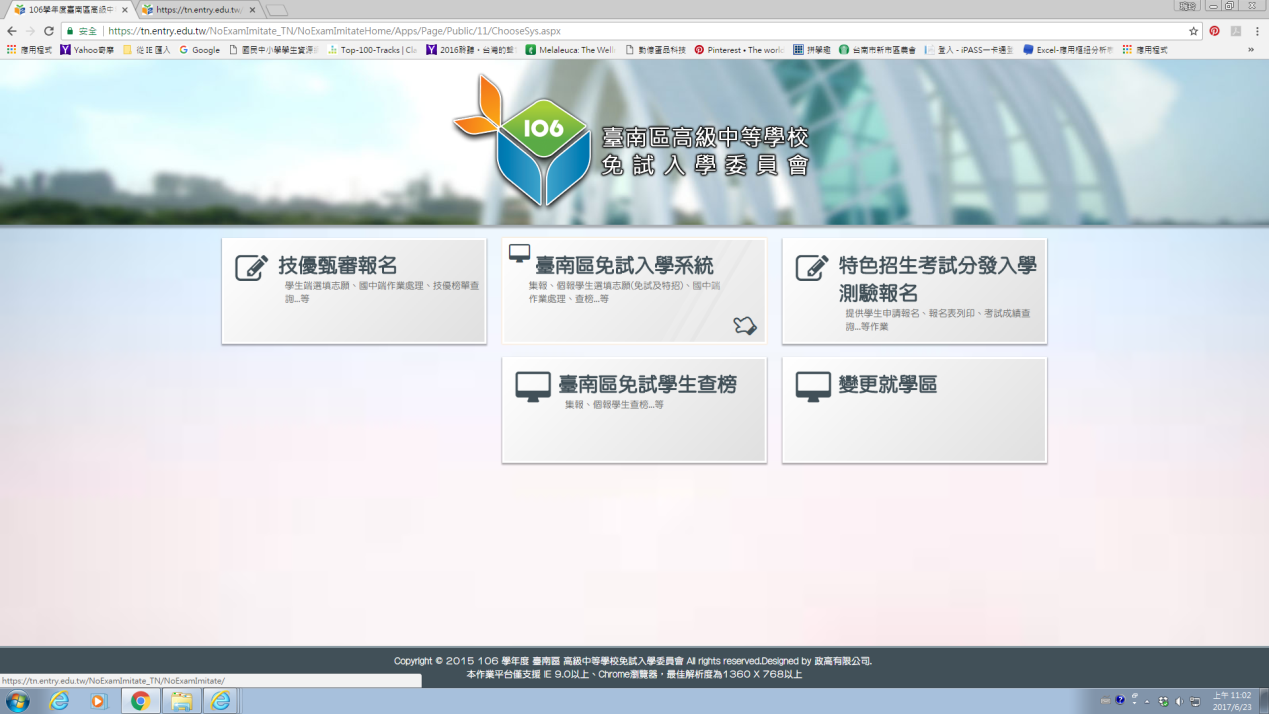 【登入】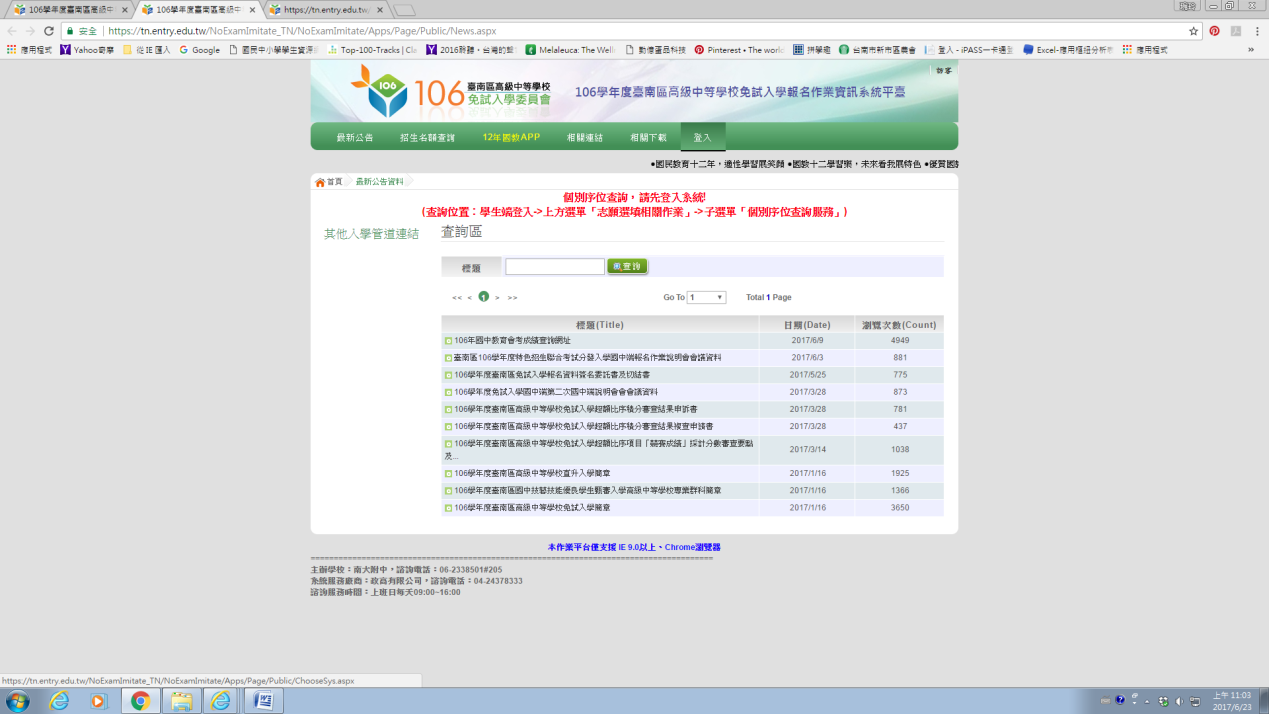 【集體報名系統】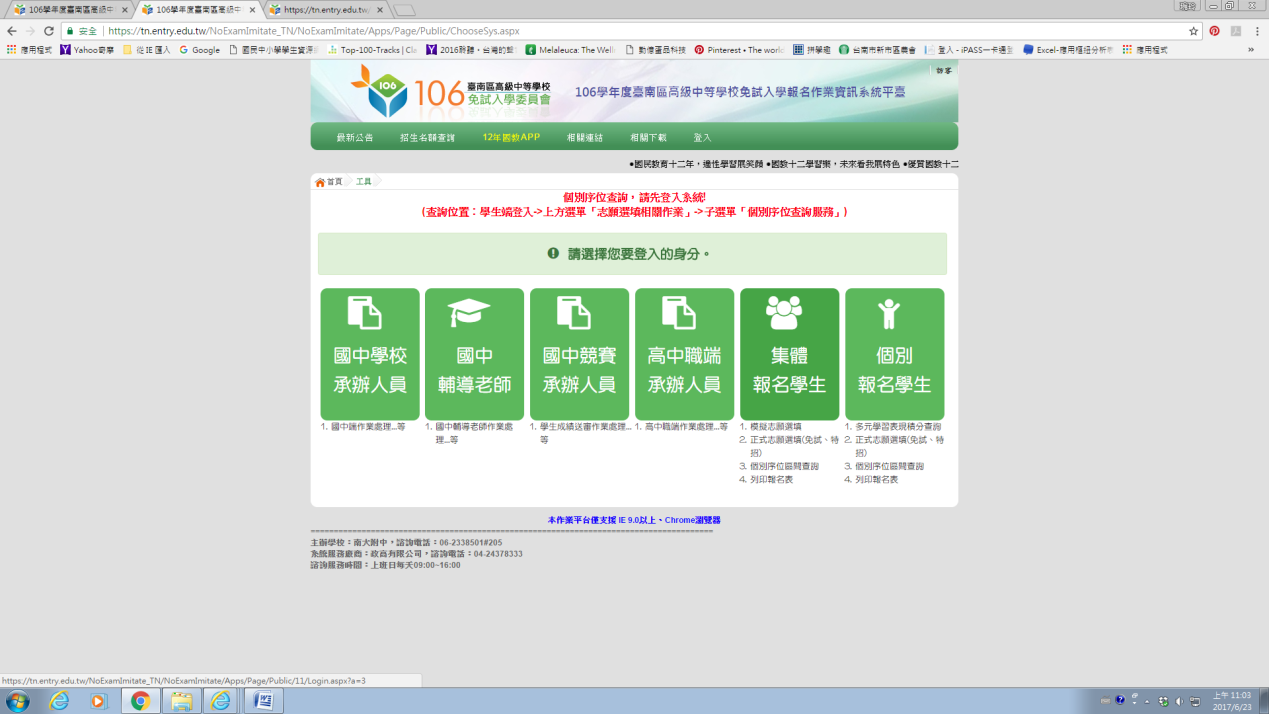 【選新市國中—帳號(學號)—密碼(8碼：身分證末4碼+出生月日)—驗證碼—登入】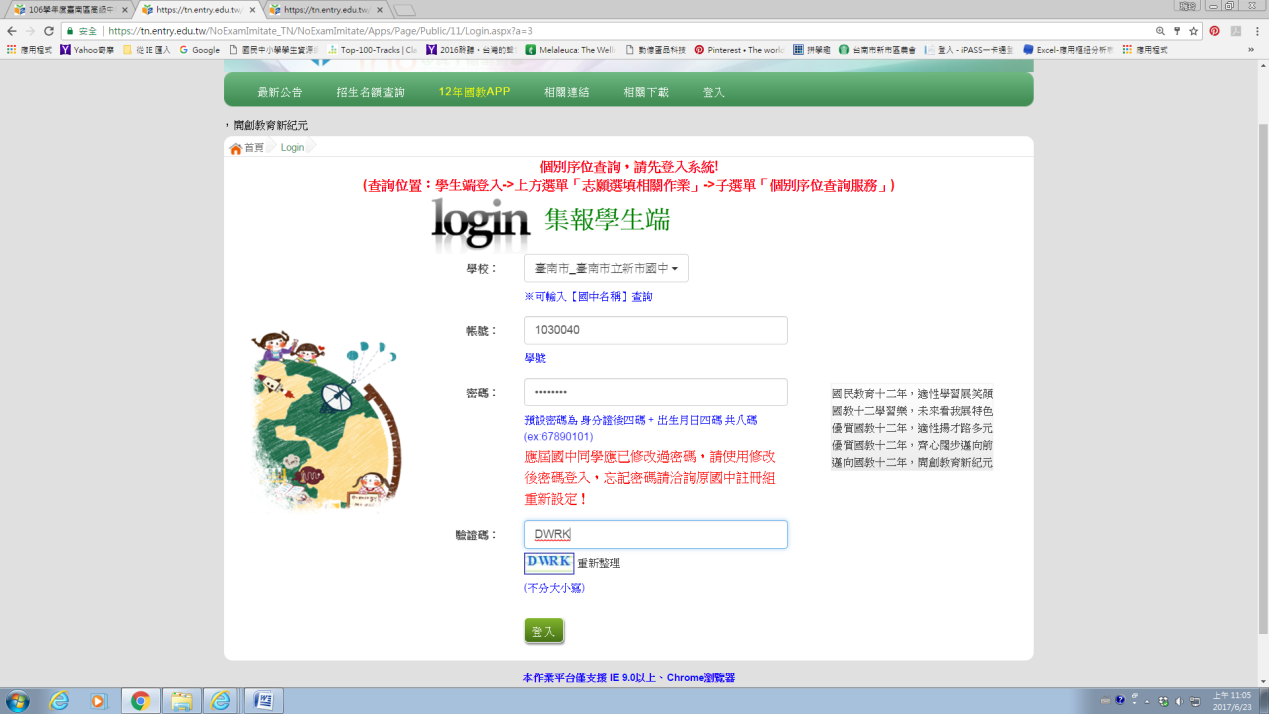 【志願選填相關作業—志願選填(特招)—將特招志願插入已選填好的免試志願裡。】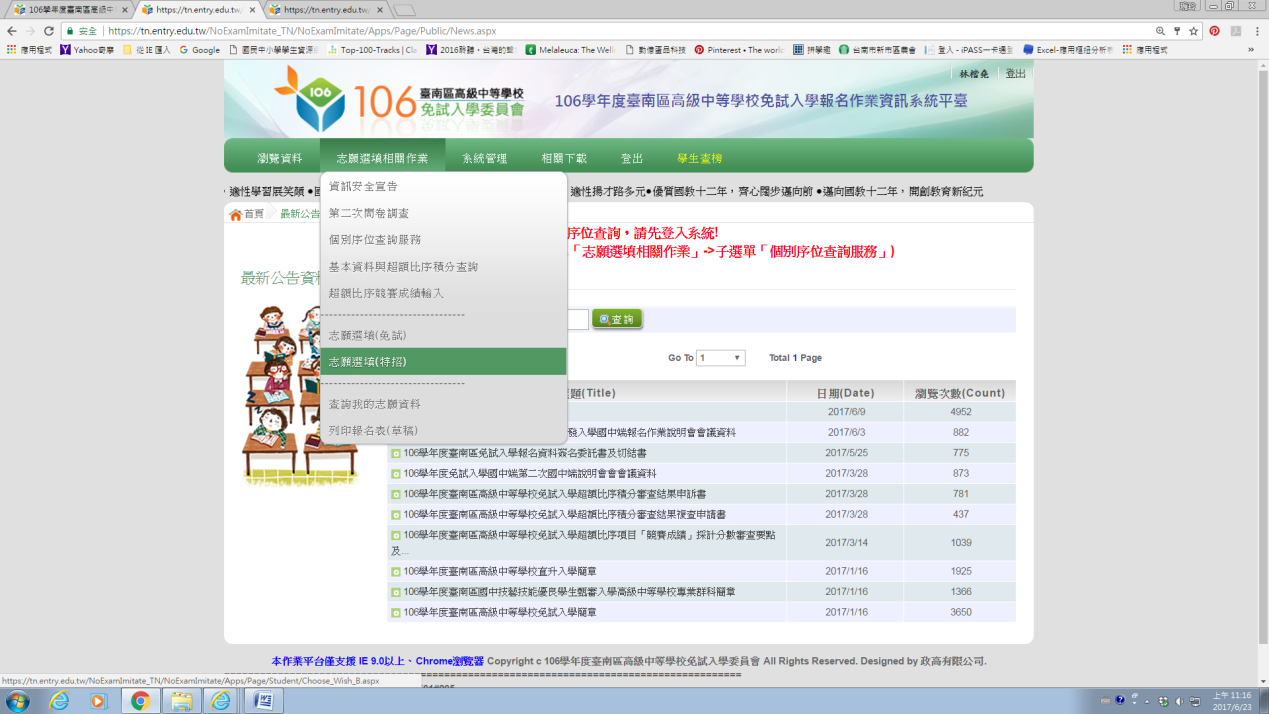 6/27(二)18:00後分數查詢。與家長討論選填志願http://www.tngs.tn.edu.tw/tn106sea/6/28(三)08:00-6/29(四)24:00選填志願https://tn.entry.edu.tw/ 7/2(日)09:00-12:00領+繳【志願確認表】：學生和家長一起到校學生先簽名 + 家長簽全名教務處琬玲老師7/11(二)12:00前放榜https://tn.entry.edu.tw/  or 各招生學校